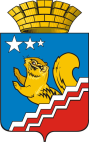 Свердловская областьГЛАВА ВОЛЧАНСКОГО ГОРОДСКОГО ОКРУГАпостановление№ 564                                                                                                    от 03.08.2015 г.			г. ВолчанскО прогнозе социально-экономического развития Волчанского городского округана 2016 год и плановый период 2017 и 2018 годовВ соответствии с Бюджетным кодексом Российской Федерации, руководствуясь постановлением главы Волчанского городского округа от 20.06.2012 года № 375 «Об утверждении Порядка разработки прогноза социально-экономического развития Волчанского городского округа на очередной финансовый год и плановый период» и постановлением главы Волчанского городского округа  от 06.07.2015 года № 226 «Об утверждении Плана мероприятий по составлению проекта бюджета Волчанского городского округа на 2016 год и плановый период 2017 и 2018 годов»,ПОСТАНОВЛЯЮ:1. Одобрить:1.1. Прогноз социально-экономического развития Волчанского городского округа на 2016 год и плановый период 2017 и 2018 годов (прилагается).1.2. Пояснительную записку к прогнозу социально-экономического развития Волчанского городского округа на 2016 год и плановый период 2017 и  2018годов (прилагается).2. Финансовому отделуадминистрации Волчанского городского округа (Симонова Т.В.) при разработке проекта бюджета Волчанского городского округа на 2016 год и плановый период 2017и 2018 годов руководствоваться показателями прогноза социально-экономического развития Волчанского городского округа на 2016 год и плановый период 2017и 2018 годов.3. Настоящее постановление обнародовать на официальном сайте Волчанского городского округа в сети Интернет.4. Контроль за исполнением настоящего постановления возложить на главу Волчанского городского округа Вервейна А.В.Глава городского округа						             А.В. Вервейн							ОДОБРЕН							постановлением главы							Волчанского городского округа							от 03.08.2015 года № 564ПРОГНОЗСОЦИАЛЬНО-ЭКОНОМИЧЕСКОГО РАЗВИТИЯВОЛЧАНСКОГО ГОРОДСКОГО ОКРУГА НА 2016 ГОД И ПЛАНОВЫЙ ПЕРИОД 2017и 2018 ГОДОВСведенияо численности и половозрастном составе населенияпо Волчанскому городскому округуна 1 января 2014 года, человек--------------------------------Численность населения Волчанского городского округа по состоянию на 01.01.2014года по возрастной структуре по фактическим показателям:- детей в возрасте от 1 до 6 лет включительно –804 человека (396 – мужской пол, 408 – женский пол);- детей в возрасте от 7 до 17 лет включительно – 1167 человек (611 – мужской пол, 556 – женский пол);- населения в возрасте от 18 до 29 лет включительно –1383 человек (749 – мужской пол, 634 – женский пол).Сведения по Волчанскому городскому округупо жилищному фондуна 1 января 2015 годаОДОБРЕНА							постановлением главы							Волчанского городского округа							от 03.08.2015 года № 564ПОЯСНИТЕЛЬНАЯ ЗАПИСКАК ПРОГНОЗУ СОЦИАЛЬНО-ЭКОНОМИЧЕСКОГО РАЗВИТИЯВОЛЧАНСКОГО ГОРОДСКОГО ОКРУГА НА 2016 ГОД И ПЛАНОВЫЙ ПЕРИОД2017и 2018 ГОДОВПрогноз социально-экономического развития Волчанского городского округа на 2016 год и плановый период 2017и 2018 годов (далее – Прогноз) разработан в соответствии с Бюджетным кодексом Российской Федерации, Федеральным законом от 28.06.2014 года №172-ФЗ «О стратегическом планировании в Российской Федерации», Решением Волчанской городской Думы от 26.02.2014 года № 7 «Об утверждении Положения о бюджетном процессе в Волчанском городском округе», постановлением главы Волчанского городскогоокруга от 20.06.2012 года № 375 «Об утверждении Порядка разработки прогноза социально-экономического развития Волчанского городского округа на очередной финансовый год и плановый период», постановлением главы Волчанского городского округа  от 06.07.2015 года № 226 «Об утверждении Плана мероприятий по составлению проекта бюджета Волчанского городского округа на 2016 год и плановый период 2017 и 2018 годов».Прогноз составляется в целях:- формирования основы для составления проекта бюджета Волчанского городского округа;- определения основных проблем развития городского округа и возможных путей их решения органами местного самоуправления для выработки экономической политики.Прогноз составлен с учетом Сценарных условий функционирования экономики Российской Федерации, основных параметров прогноза социально-экономического развития Российской Федерации и Свердловской области на 2016 год и плановый период 2017и 2018 годов, итогов социально-экономического развития Волчанского городского округа в 2014 году.При составлении Прогноза использовались данные производственных предприятий, учреждений и организаций, структур городского хозяйства, подразделений администрации Волчанского городского округа.Разработка Прогноза осуществлялась на 
консервативном варианте прогноза с низкими темпами роста, который  предусматривает сдержанные прогнозы по развитию экономики, невысокий инвестиционный спрос, умеренный рост потребительского спроса. С учетом закрытия градообразующего угледобывающего предприятия Волчанского городского округа Волчанский разрез – филиал открытого акционерного общества «Волчанский уголь».ПРОИЗВОДСТВЕННАЯ ДЕЯТЕЛЬНОСТЬПРОМЫШЛЕННОЕ ПРОИЗВОДСТВООценка деятельности промышленного комплекса для формирования прогноза сделана на основании информации об основных производственных и экономических показателях, представленных предприятиями, расположенными на территории Волчанского городского округа, по итогам работы и прогнозным оценкам на перспективу.Промышленные предприятия подразделяются по трем основным видам экономической деятельности:- добыча полезных ископаемых;- обрабатывающее производство;- производство и распределение электроэнергии, газа и воды.За 2014 год крупные и средние промышленные предприятия округа выпустили продукции собственного производства на сумму 2085,37миллионов рублей.В 2014 году наблюдается падение промышленного производства к уровню 2013 года на 10,8 %, котороепроизошло в связи со снижением добычи угля на Волчанском разрезе – филиале ОАО «Волчанский уголь».Негативные тенденции развития экономики в январе - июне 2015 года, связанные с закрытием одного из градообразующих предприятий Волчанского разреза - филиалаоткрытого акционерного общества «Волчанский уголь», снизят в 2015 году обороты предприятий промышленной отрасли на 19,8 процентов по сравнению с 2014 годом.В плановый период планируется увеличение оборота предприятий промышленности за счет Волчанского механического завода – филиала акционерного общества «Научно-производственная корпорация «Уралвагонзавод».СЕЛЬСКОЕ ХОЗЯЙСТВООборот открытого акционерного общества «Волчанское» - единственного сельскохозяйственного предприятия на территории Волчанского городского округа - в 2014 году увеличился на 10,5 процентов по сравнению с предыдущим годом.В 2015 году ожидается увеличение оборотов сельскохозяйственного предприятия на 6,1 процент по сравнению с предыдущим годом в сопоставимой оценке, в 2016 году по сравнению с 2015 годом - на 3,4 процентов.В 2017 году прогнозами сельскохозяйственного предприятия предусмотрено увеличение оборотов на 5,7 процентов в сопоставимой оценке по сравнению с 2016 годом, в 2018 году – 3 % к уровню 2017 года. С 2015 года началась реализация инвестиционного проекта «Строительство коровника на 140 голов беспривязного содержания с роботодоением в поселке Вьюжный Волчанского городского округа», который позволит снизить себестоимость продукции, увеличить надой молока и предполагает создание до 3 постоянных рабочих мест.МАЛЫЙ БИЗНЕСЧисло субъектов малого предпринимательства, работающих и отчитывающихся по установленным формам - составляло 119 единиц (увеличение по сравнению с числом субъектов на 01.01.2014года на 0,8 процентов).Количество субъектов малого предпринимательства, осуществляющих деятельность без образования юридического лица (индивидуальных предпринимателей) на 01.01.2015 года - 183 человека (снижение к соответствующему периоду прошлого года – 41 человек).Более семидесяти процентов субъектов малого предпринимательства участвуют в производственной деятельности, связанной с потребительским рынком.ИНВЕСТИЦИИ,ИНВЕСТИЦИОННЫЕ ПЛОЩАДКИОбъем инвестиций за счет всех источников финансирования по оценочным показателям в 2015 году увеличится по сравнению с 2014 годом. Это связано с увеличением строительства многоквартирных жилых домов, реконструкцией здания МБОУ ДОД ДЮСШ (пристрой зала бокса).В 2015 году организации, расположенные на территории Волчанского городского округа, по прогнозным оценкам инвестиции в основной капитал сохранятся на уровне ввиду начала реализации инвестиционного проекта открытого акционерного общества «Волчанское», продолжения строительства многоквартирных жилых домов, в 2016 году по сравнению с 2012 годом сохранится положительная динамика объема инвестиций.В результате вложения инвестиций за счет всех источников финансирования и реализации инвестиционных проектов, планируется создание и модернизация до 2018 года  177  высокопроизводительных рабочих мест.РЫНОК ТОВАРОВ И УСЛУГВ 2014 году объем оборота розничной торговли увеличился по сравнению с 2013 годом на 4,2 процентов и составил 650,25 миллионов рублей.Снижение темпов производства в материальной сфере в среднесрочной перспективе приведет к уменьшению реальных доходов населения, следовательно, снижению покупательного спроса и снижению объемов продаж на потребительском рынке.По оценке в 2015 году объем розничного товарооборота вырастет только на 2 процента в сопоставимых ценах по сравнению с 2014 годом. В плановом периоде  2016 - 2018 годах также прогнозируются небольшие темпы роста объема розничного товарооборота – около 2 процентов ежегодно.ДЕМОГРАФИЯ И РЫНОК ТРУДА,ДЕМОГРАФИЧЕСКИЕ ПОКАЗАТЕЛИНа 1 января 2015 года число жителей Волчанского городского округа составило 9642 человека.По итогам 2014 года смертность превысила рождаемость (на 1 родившегося приходилось 1,43 умершего); показатель смертности трудоспособного населения увеличился к уровню прошлого года и составил 9,3 промилле, количество осталось на уровне прошлого периода – 50 человек, показатель увеличился за счет снижения численности населения в трудоспособном возрасте (в трудоспособном возрасте умерло 32,1 процентов от общего числа умерших, что больше на 1,4 процента уровня прошлого года).Ожидаемая среднегодовая численность населения в 2015 году - 9555 человек. В 2016 - 2017 годах останется ситуация по превышению смертности над рождаемостью, в 2018 году планируется выравнивание ситуации за счет государственной поддержки многодетных семей и социальных выплат на рождение второго и последующих детей.Изменение миграционного сальдо в положительную сторону за счет внешней миграции не планируется в связи с закрытием угледобывающего производства.ТРУДОВЫЕ РЕСУРСЫЧисленность населения Волчанского городского округа в трудоспособном возрасте имеет тенденцию к уменьшению. Доля трудоспособного населения в общей численности населения – 54,6 процентов.Доля населения моложе трудоспособного возраста на 1 января 2014 года  - 19,4 процентов от общей численности населения.Доля населения старше трудоспособного возраста на 1 января 2014 года определилась в размере 26,0 процентов от численности постоянного населения округа.Дальнейшее улучшение демографической ситуации в городском округе осложнено прогнозируемым старением населения. Следовательно, необходимо сохранение имеющихся трудовых ресурсов.ЗАНЯТОСТЬ НАСЕЛЕНИЯПо расчетным данным численность занятых во всех сферах экономики городского округа в 2014 году - 2962 человек, из нее в промышленном секторе экономики было занято 1516 человек, в оптовой и розничной торговле – 481 человек, в непроизводственной сфере – 965 человек.В 2015 году прогнозируется уменьшение численности занятых в экономике до 2654 человек, за счет сокращения численности работающих на Волчанском разрезе. К 2018 году планируется сокращение численности занятых в экономике Волчанского городского округа до 2607 человек.Численность безработных граждан в 2014 году осталась практически на уровне 2013 года – 154 человека (2013 год – 156 человек). В связи с прогнозируемым закрытием одного из градообразующих предприятий Волчанского городского округа – Волчанский разрез, на рынке труда будет наблюдатьсяувеличение численности безработных граждан в городском округев 2015 году на 116человек к уровню 2014 года.В дальнейшем прогнозируется небольшое уменьшение, за счет ввода новых рабочих мест.ДЕНЕЖНЫЕ ДОХОДЫ НАСЕЛЕНИЯПовышение уровня заработной платы, особенно работников культуры и образования, как основного источника доходов населения, привело к повышению денежных доходов населения.Исходя из динамики развития экономики городского округа на 2016 - 2018 годы, были спрогнозированы темпы роста заработной платы работающих и доходов населения городского округа.Расчет фонда оплаты труда по городскому округу произведен на основании показателей предприятий и организацийВолчанского городского округа, участвующих в прогнозах и расчетных показателей по оплате труда, прочих субъектов предпринимательской деятельности.Номинальная среднемесячная начисленная заработная плата по оценкеуменьшится в 2015 году на 10 процентов, в 2016 году –планируется увеличение на 3,1 процентов к оценочному уровню 2015 года. В расчете среднемесячной заработной платы на 2015 год по городскому округу учтены показатели по заработной плате крупных и средних предприятий промышленности, транспорта, сельского хозяйства, коммунальной сферы, непроизводственной сферы. К 2018 году планируется планомерное увеличение заработной платы, связанное с реализацией «майских» Указов Президента Российской Федерации и внедрением инвестиционных проектов промышленных производств, но темпы будут сдержанные.В расчете среднедушевых доходов населения в месяц учтены доходы, состоящие из заработной платы, прочих облагаемых доходов, доходов от предпринимательской деятельности, а также доходов в виде трудовых пенсий пособий и других выплат, начисление налогов по которым не производится.В 2015 году ожидается уменьшение среднедушевых доходов населения - на 4,2 процента по сравнению с 2014 годом, за счет снижения фонда оплаты труда на территории, увеличения численности безработных граждан.В перспективе (2016 - 2017 годах) ожидается небольшой рост доходов населения, в основном за счет роста зарплаты и социальных трансфертов. Рост социальных трансфертов будет обусловлен индексацией пенсионных выплат и пособий населению.К 2018 году планируется увеличить показатель на 26,8 процентовк оценочному уровню 2015 года. Среднемесячные доходы одного жителя по отношению к величине прожиточного минимума IV квартала 2014года составили 89,2 процента. В 2014 году прожиточный минимум уменьшился к уровню 2013 года, это связано со снижением фонда оплаты труда на градообразующих предприятиях, оценочные среднедушевые доходы за 2015 год оценочно составят71,8 процентов по отношению к величине прожиточного минимумаIIIквартала 2015 года.Размер доли численности населения с денежными доходами ниже прожиточного минимума на конец 2018 года по сравнению с 2014 годом уменьшится на 1,2 процентных пункта и составит 10,6 процентов. Это обусловлено в основном снижением численности постоянного населения.Список используемых сокращений:млн. руб. – миллионов рублей;ВГО – Волчанский городской округ;руб./чел. – рублей на человека;в т.ч. – в том числе;тыс. м² - тысяч метров квадратных;% - процентов;ОАО – открытое акционерное общество;МБОУ ДОД ДЮСШ – муниципальное бюджетное образовательное учреждение дополнительного образования детей Детско-юношеская спортивная школа.ПоказателиЕдиница      
измерения2014 год
отчет2015 год
оценка2016 год
прогноз2017 год
прогноз2018 год
прогнозПоказатели прогноза    
по Волчанскому городскому округу1. Производственная    
деятельность           1.1. Оборот организаций
(по полному кругу)     
в ценах                
соответствующего       
периода                млн. руб.2085,371672,261773,011889,312013,481.2.1. Добыча полезных 
ископаемых             Оборот крупных и       
средних предприятий    
в ценах                
соответствующего       
периода                млн. руб.549,153,150001.2.2. Обрабатывающие  
производства           Оборот крупных и       
средних предприятий    
в ценах                
соответствующего       
периода                млн. руб.748,0822,8905,08995,591095,151.2.3. Производство    
и распределение        
электроэнергии,        
газа и воды            Оборот крупных и       
средних предприятий    
в ценах                
соответствующего       
периода                млн. руб.87,0128,5134,26142,62150,671.3. Оборот крупных и  
средних                
сельскохозяйственных   и лесных
предприятий в ценах    
соответствующего       
периода                млн. руб.39,8942,3243,7746,2547,632. Инвестиции          2.1. Объем             
инвестиций             
(в основной капитал)   
за счет всех источников
финансирования         
в ценах                
соответствующего       
периода                млн. руб.166,2170,0170,0170,0170,03. Рынок товаров и     
услуг                  3.1. Оборот розничной  
торговли (во всех      
каналах реализации)    
в ценах                
соответствующего       
периода                млн. руб.650,25663,3676,5690,1703,83.2. Оборот            
общественного питания  
в ценах                
соответствующего       
периода                млн. руб.40,941,341,742,242,64. Демография и рынок  
труда                  4.1. Численность       
постоянного населения  (на начало года)человек97909642946993399249Среднегодовая численность населениячеловек971695559404929492294.2. Численность       
занятых в экономике ВГО (без учета иногородних жителей)человек282025522501252425384.3. Численность       
безработных            
(на конец отчетного    
периода)               человек1542702301801705. Денежные доходы     
населения              5.1. Фонд оплаты труда 
предприятий,           
организаций и          
учреждений             млн. руб.735,408677,414676,24743,864818,255.2. изменение фонда оплаты труда к предыдущему годупроцент           
к предыдущему году101,392,199,8110,0110,05.3. Коэффициенты роста
номинальной начисленной
среднемесячной         
заработной платы       процент           
к предыдущему году108,490,0103,1109,0109,45.4. Среднедушевые     
денежные доходы        
(в месяц)              руб./чел.746371497357816290676. Финансы             Коэффициенты ожидаемого роста (снижения) поступлений по доходным источникам бюджета ВГО, связанных с ростом (снижением) макроэкономических показателейпроцент           
к предыдущему году88,2110,084,9105,0105,5Возрастные   
группы Все населениеВсе населениеВсе населениеГородское населениеГородское населениеГородское населениеСельское населениеСельское населениеСельское населениеВозрастные   
группы мужчины и
женщинымужчиныженщинымужчины и
женщинымужчиныженщинымужчины и
женщинымужчиныженщиныВсе население,979045265264953443945140256132124в т.ч.         моложе         
трудоспособного
возраста       19049699351864947917402218трудоспособного
возраста       5350286724835187276924181639865старше         
трудоспособного
возраста       2536690184624836781805531241№ п/пНаименование показателяЕдиница измеренияЗначение показателя1Площадь жилищного фондатыс.м²281,452Численность семей, состоящих в очереди на улучшение жилищных условийсемей/человек142/3713Площадь ветхого жилого фондатыс. м²0,594Число проживающих в ветхих жилых домахчеловек185Площадь аварийного жилого фондатыс. м²43,5836Число проживающих в аварийных жилых домах человек13797Переселено из ветхих  и аварийных жилых домов за 
2014 годсемей/человек23/36